COLEGIO EMILIA RIQUELME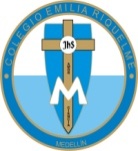 DOCENTE: ALEXANDRA OCAMPO LONDOÑOÁREA: CIENCIAS NATURALES (QUÍMICA)GRADO: ONCE SEGUNDO PERIODONo pienses tanto en ti, sino en amar a Jesús; y olvídate de si atrasas o adelantas. Hazlo todo lo mejor que puedas; ama mucho y en paz” M.E.RACTIVIDADES SEMANA 3 (mayo 4-8)En la clase del lunes van a investigar las reglas IUPAC para nombrar alcoholes, cada regla con su respectivo ejemplo y escribirlo en el cuaderno. El martes tendremos clase virtual por zoom a la 12:00 pm.  El día lunes 4 de mayo les enviaré por el grupo de WhatsApp el enlace para poder acceder. Para la clase virtual, todas deben tener su cuaderno de Química con la investigación porque vamos a realizar una actividadCualquier inquietud, me pueden escribir a al WhatsApp: 3022249009 o al correo electrónico alexandra@campus.com.co.¡Gracias!Feliz y bendecido resto de día